	แบบฟอร์มการส่งบทความเพื่อพิจารณาตีพิมพ์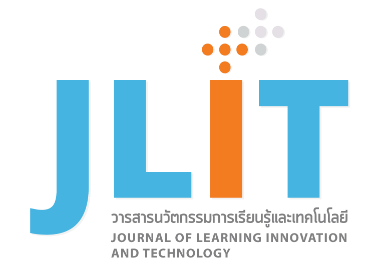 	วารสารนวัตกรรมการเรียนรู้และเทคโนโลยี   	คณะครุศาสตร์อุตสาหกรรมและเทคโนโลยี มหาวิทยาลัยเทคโนโลยีพระจอมเกล้าธนบุรี 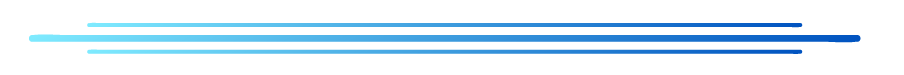 ชื่อเรื่องภาษาไทย ……………………………………………………………………………………………………………………………………………………………. ชื่อเรื่องภาษาอังกฤษ …………………………………………………………………………………………………………………………………….……..………….. เจ้าของบทความ1. ชื่อ-สกุล ผู้เขียนบทความ (ไทย) ……………………………………………………………………………………………..…..…………………………………. (อังกฤษ) ………………………………………………………………………………………………………………………………………….………………………………หน่วยงานที่สังกัด……………………………………………………………………………………………………………………………………………………….…..…ที่อยู่/สถานที่ทางาน :............................................................................................................................................................................ ……………………………………………………………………….……………………………………………………..……………………………………………….……….หมายเลขโทรศัพท์: ……………………………………………E-mail Address:…………………………………………………….……………………………… 2. ชื่อ-สกุล ผู้ร่วมบทความ (ไทย) …………………………………………………………..………………………………………………………………..………… (อังกฤษ) …………………………………………………………………………………………………………………………………………………….………….……… หน่วยงานที่สังกัด…………………………………………………………………………………………………………………………………………………….………..E-mail Address: ……………………………………………………………………….………………………………………………….……..…………….…………. 3. ชื่อ-สกุล ผู้ร่วมบทความ (ไทย) ……………………………………………………………………………………………………..…..…………………………… (อังกฤษ) ………………………………………………………………………………………………………………………………………………………………………… หน่วยงานที่สังกัด……………………………………………………………………………………………………………………………………………..………………..E-mail Address: ……………………………………………………………………….……………………………………………………..……………………………. ระบุประเภทของต้นฉบับ  บทความทางวิชาการ (Academic Article) จำนวน ....................หน้า บทความปริทัศน์ (Review Article) จำนวน ....................หน้า บทความวิจัย (Research Article) จำนวน ...................หน้า  บทความประเภทอื่น ๆ โปรดระบุ.................................................................................... จำนวน ....................หน้าการรับรอง/ การยอมรับ ของผู้เขียนบทความและผู้ร่วม (ทุกท่าน)  	บทความที่เสนอมานี้ไม่เคยตีพิมพ์เผยแพร่มาก่อน และไม่อยู่ในระหว่างการพิจารณาของวารสารอื่น  	หากผู้เขียนต้องการถอนบทความไม่ว่ากรณีใด ๆ ผู้เขียนยินดีชดใช้ค่าดาเนินการพิจารณาบทความ  	ผู้เขียนยินดีให้กองบรรณาธิการสรรหาผู้กลั่นกรองโดยอิสระ เพื่อพิจารณาบทความนี้ และสามารถ ตรวจแก้ไขบทความดังกล่าวได้ตามที่เห็นสมควร  	บทความ/ผลงานวิจัยที่นำมาเผยแพร่ โดยเฉพาะงานวิจัยที่มีเจ้าของทุนเป็นหน่วยงานเอกชน ต้องได้รับการอนุญาตจากหน่วยงานเจ้าของทุนเรียบร้อยแล้ว และต้องระบุว่าเป็นส่วนหนึ่งของงานวิจัย เพื่อป้องกันปัญหาด้านลิขสิทธิ์ 	บทความ/ผลงานวิจัยที่นำมาเผยแพร่ มีการทดลองในมนุษย์ และดำเนินโครงการวิจัยเป็นไปตามหลักจริยธรรมการวิจัยในมนุษย์ 	ลิขสิทธิ์ในการทำซ้ำ ดัดแปลง หรือนำออกโฆษณา ไม่ว่าในรูปลักษณะอย่างใด หรือวิธีใด เป็นของคณะครุศาสตร์อุตสาหกรรมและเทคโนโลยี  มหาวิทยาลัยเทคโนโลยีพระจอมเกล้าธนบุรี 		      ลายมือชื่อผู้เขียนและผู้ร่วม (ทุกท่าน) ………………………………………………………………………………………… 						   …………………………………………………………………………………………						    …………………………………………………………………………………………	 ยินดีส่งบทความเพื่อเสนอให้ Peer Review พิจารณาก่อนการตอบรับให้ตีพิมพ์บทความลงวารสาร ลงชื่อ...................................................................... ผู้ส่งบทความ     (………………….............……………………......………) ตำแหน่ง ................................................................. วันที่.............เดือน..........................พ.ศ.................. กองบรรณาธิการวารสารตรวจสอบความ สมบูรณ์และความถูกต้องของต้นฉบับ ลงชื่อ.....................................................................กองบรรณาธิการ     (………………….............…….…………………………) ตำแหน่ง ................................................................ วันที่.............เดือน..........................พ.ศ...................